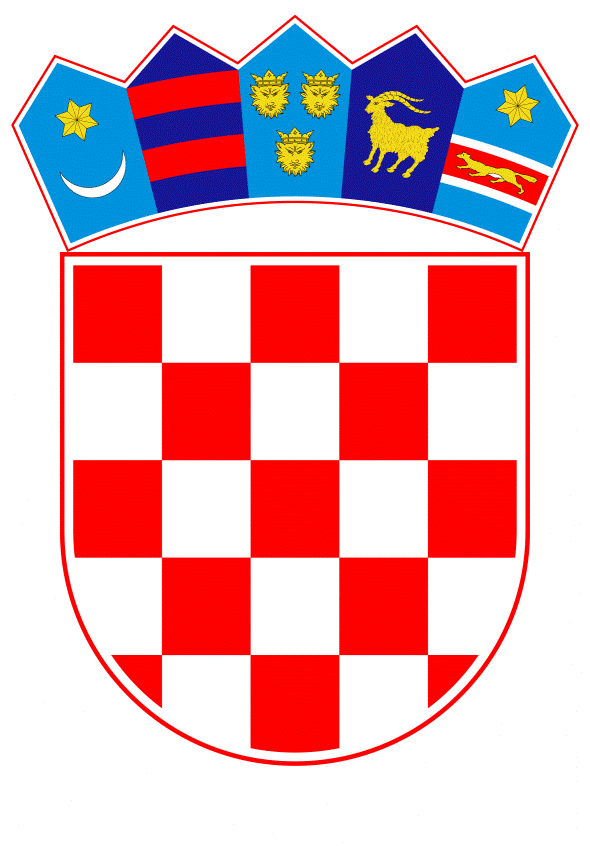 VLADA REPUBLIKE HRVATSKEZagreb, 13. svibnja 2021.______________________________________________________________________________________________________________________________________________________________________________________________________________________________Prijedlog	Na temelju članka 31. stavka 2. Zakona o Vladi Republike Hrvatske („Narodne novine“, br. 150/11., 119/14., 93/16. i 116/18.) i članka 44. stavka 2. Zakona o proračunu („Narodne novine“, br. 87/08., 136/12. i 15/15.), Vlada Republike Hrvatske je na sjednici održanoj ___________________ donijelaO D L U K Uo davanju suglasnosti Središnjem državnom uredu za obnovu i stambeno zbrinjavanje za preuzimanje obveza na teret sredstava državnog proračuna Republike Hrvatske u 2022. i 2023. godini, za sklapanje sedam ugovora o javnoj nabavi i isporuci građevinskog i instalaterskog materijala i sanitarne opreme za predvidivo 740 obiteljskih kuća na području Republike HrvatskeI.Daje se suglasnost Središnjem državnom uredu za obnovu i stambeno zbrinjavanje za preuzimanje obveza na teret sredstava državnog proračuna Republike Hrvatske u 2022. i 2023. godini, za sklapanje sedam ugovora o javnoj nabavi i isporuci građevinskog i instalaterskog materijala i sanitarne opreme za predvidivo 740 obiteljskih kuća na području Republike Hrvatske, u ukupnom iznosu od 63.702.139,61 kuna s PDV-om, odnosno u 2022. u iznosu od 36.401.222,64 kune i u 2023. u iznosu od 27.300.916,97 kuna, i to po grupama i u iznosima kako slijedi:II.Plaćanja koja proizlaze iz obveza preuzetih u skladu s točkom I. ove Odluke Središnji državni ured za obnovu i stambeno zbrinjavanje dužan je uključiti u svoj financijski plan u godini u kojoj obveze dospijevaju.III.Ova Odluka stupa na snagu danom donošenja.KLASA:	URBROJ:	Zagreb,		PREDSJEDNIK	mr. sc. Andrej PlenkovićO B R A Z L O Ž E NJ ESredišnji državni ured za obnovu i stambeno zbrinjavanje obavlja upravne i druge poslove koji se odnose na planiranje, pripremu, organizaciju i nadzor stambenog zbrinjavanja za korisnika prava po Zakonu o stambenom zbrinjavanju na potpomognutim područjima, i to za korisnike koji su to pravo ostvarili temeljem Javnog poziva, kao i za korisnike koje trenutno žive u neadekvatnim uvjetima, bivše nositelje stanarskih prava, osobe s odobrenom međunarodnom zaštitom te druge korisnike stambenih programa u skladu s posebnim propisom.Nastavno na navedeno, Središnji državni ured za obnovu i stambeno zbrinjavanje proveo je otvoreni postupak javne nabave velike vrijednosti, predmet nabave: nabava i isporuka građevinskog i instalaterskog materijala i sanitarne opreme za predvidivo 740 obiteljskih kuća na području Republike Hrvatske, evidencijski broj nabave O-IM-KM-64/20. Procijenjena vrijednost predmetne nabave bila je 74.000.000,00 kuna bez PDV-a. Predmet nabave podijeljen je u sedam grupa.Nakon pregleda i ocjene ponuda kao ekonomski najpovoljnije ponude odabrane su ponude sljedećih ponuditelja:Grupa 1 - Vukovarsko-srijemska županija - 160 kuća: ponuda zajednice ponuditelja MARIĆ B.A.U. vl. Anica Tadić i VODOSKOK d.d., Vinkovci-Mirkovci, Vukovarska 257, OIB 21670792419. Cijena ponude iznosi 15.583.072,00 kuna bez PDV-a, odnosno 19.478.840,00 kuna s PDV-om. Grupa 2 - Osječko-baranjska i Virovitičko-podravska županija - 100 kuća: ponuda zajednice ponuditelja MARIĆ B.A.U. vl. Anica Tadić i VODOSKOK d.d., Vinkovci-Mirkovci, Vukovarska 257, OIB 21670792419. Cijena ponude iznosi 9.777.474,00 kuna bez PDV-a, odnosno 12.221.842,50 kuna s PDV-om. Grupa 3 - Brodsko-posavska županija - 140 kuća: ponuda zajednice ponuditelja VODOSKOK d.d. i MARIĆ B.A.U. vl. Anica Tadić, Zagreb, Čulinečka cesta 221/C, OIB: 34134218058. Cijena ponude iznosi 13.578.474,00 kuna bez PDV-a, odnosno 16.973.092,50 kuna s PDV-om. Grupa 4 - Bjelovarsko-bilogorska i Požeško-slavonska županija - 70 kuća: ponuda zajednice ponuditelja VODOSKOK d.d. i MARIĆ B.A.U. vl. Anica Tadić, Zagreb, Čulinečka cesta 221/C, OIB: 34134218058. Cijena ponude iznosi 6.815.424,00 kuna bez PDV-a, odnosno 8.519.280,00 kuna s PDV-om. Grupa 5 - Sisačko-moslavačka, Zagrebačka, Koprivničko-križevačka, Krapinsko-zagorska, Varaždinska i Međimurska županija - 110 kuća: ponuda ponuditelja BMD STIL d.o.o., Bedenica, Bedenica 45a, OIB 96086822394. Cijena ponude iznosi 10.861.313,87 kuna bez PDV-a, odnosno 13.576.642,34 kuna s PDV-om. Grupa 6 - Karlovačka i Ličko-senjska županija - 70 kuća: ponuda ponuditelja BMD STIL d.o.o., Bedenica, Bedenica 45a, OIB 96086822394. Cijena ponude iznosi 6.960.679,39 kuna bez PDV-a, odnosno 8.700.849,24 kuna s PDV-om. Grupa 7 - Zadarska, Šibensko-kninska, Splitsko-dalmatinska i Dubrovačko-neretvanska županija - 90 kuća: ponuda zajednice ponuditelja VODOSKOK d.d. i MARIĆ B.A.U. vl. Anica Tadić, Zagreb, Čulinečka cesta 221/C, OIB: 34134218058. Cijena ponude iznosi 9.226.008,00 kuna bez PDV-a, odnosno 11.532.510,00 kuna s PDV-om.Ukupan iznos potrebnih sredstva za sklapanje i preuzimanje ugovornih obveza predmetnih ugovora iznosi 91.003.056,58 kuna s PDV-om.Ukupno potrebna sredstva za provedbu predmetnih ugovora u 2021. godini iznose 27.300.916,97 kuna s PDV-om po grupama i iznosima kako slijedi:      	OZNAKA NABAVE	  			   IZNOS U 2021. GODINI             		Grupa 1						5.843.652,00 kn		Grupa 2						3.666.552,75 kn		Grupa 3						5.091.927,75 kn		Grupa 4						2.555.784,00 kn		Grupa 5						4.072.992,70 kn		Grupa 6						2.610.254,77 kn		Grupa 7						3.459.753,00 kn.Potrebna sredstva u 2021. osigurana su u Državnom proračunu Republike Hrvatske za 2021. godinu i projekcijama za 2022. i 2023. godinu, na aktivnosti K761063 Stambeno zbrinjavanje, konto 3822 Kapitalne donacije građanima i kućanstvima.U 2022. i 2023. ukupno potrebna sredstva za provedbu predmetnih Ugovora iznose 63.702.139,61 kuna s PDV-om, i to u 2022. iznose 36.401.222,64 kuna i u 2023. iznose 27.300.916,97 kuna, i to po grupama i iznosima kako slijedi:  OZNAKA NABAVE	  IZNOS U 2022. GODINI             IZNOS U 2023. GODINI		Grupa 1			7.791.536,00 kn			5.843.652,00 knGrupa 2			4.888.737,00 kn			3.666.552,75 knGrupa 3			6.789.237,00 kn			5.091.927,75 knGrupa 4			3.407.712,00 kn			2.555.784,00 knGrupa 5			5.430.656,94 kn			4.072.992,70 knGrupa 6			3.480.339,70 kn			2.610.254,77 knGrupa 7			4.613.004,00 kn			3.459.753,00 kn Potrebna sredstva u 2022. i 2023. osigurana su u Državnom proračunu Republike Hrvatske za 2021. godinu i projekcijama za 2022. i 2023. godinu na aktivnosti K761063 Stambeno zbrinjavanje, konto 3822 Kapitalne donacije građanima i kućanstvima.Dakle, za razliku sredstava u iznosu od 63.702.139,61 kuna s PDV-om Središnji državni ured za obnovu i stambeno zbrinjavanje, traži suglasnost za preuzimanje obveza na teret sredstava državnog proračuna Republike Hrvatske u 2022. i 2023., za sklapanje sedam ugovora o javnoj nabavi i isporuci građevinskog i instalaterskog materijala i sanitarne opreme za predvidivo 740 obiteljskih kuća na području Republike Hrvatske, i to u 2022. u iznosu od 36.401.222,64 kuna i u 2023. u iznosu od 27.300.916,97 kuna.Člankom 44. stavkom 2. Zakona o proračunu, propisano je da proračunski korisnik može preuzeti obveze po ugovoru koji zahtijeva plaćanje u sljedećim godinama uz suglasnost Vlade, a na prijedlog ministra financija.Slijedom navedenoga, daje se suglasnost Središnjem državnom uredu za obnovu i stambeno zbrinjavanje, za preuzimanje obveza na teret sredstava državnog proračuna Republike Hrvatske u 2022. i 2023. za sklapanje sedam ugovora o javnoj nabavi i isporuci građevinskog i instalaterskog materijala i sanitarne opreme za predvidivo 740 obiteljskih kuća na području Republike Hrvatske, u ukupnom iznosu od 63.702.139,61 kuna s PDV-om i to u 2022. u iznosu od 36.401.222,64 kuna i u 2023. u iznosu od 27.300.916,97 kuna.Predlagatelj:Ministarstvo financijaPredmet:Prijedlog odluke o davanju suglasnosti Središnjem državnom uredu za obnovu i stambeno zbrinjavanje za preuzimanje obveza na teret sredstava državnog proračuna Republike Hrvatske u 2022. i 2023. godini, za sklapanje sedam ugovora o javnoj nabavi i isporuci građevinskog i instalaterskog materijala i sanitarne opreme za predvidivo 740 obiteljskih kuća na području Republike HrvatskeOznaka nabaveIznos u 2022.Iznos u 2023.Grupa 17.791.536,00 kn5.843.652,00 knGrupa 24.888.737,00 kn3.666.552,75 knGrupa 36.789.237,00 kn5.091.927,75 knGrupa 43.407.712,00 kn2.555.784,00 knGrupa 55.430.656,94 kn4.072.992,70 knGrupa 63.480.339,70 kn2.610.254,77 knGrupa 74.613.004,00 kn3.459.753,00 kn.